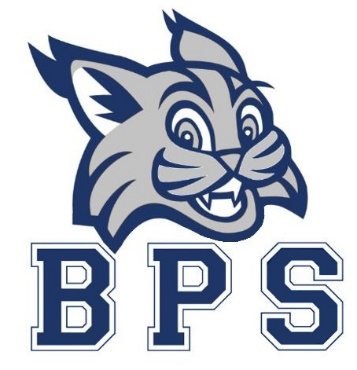 School Council MeetingJanuary 25, 2024Second MeetingAhliney Wilson, 1 year Parent RepresentativeSamantha Moinipour, 2 year Parent RepresentativeAmi Lenderman, 1 year Parent/Business RepresentativeMegan Sutcliffe, 2 year Parent/Business RepresentativeHeather Johnsa – Teacher Representative Kelly Scarbrough – Teacher RepresentativeAshley Watkins - School PrincipalAgendaCall to orderSchool CalendarSafety DrillsChanges to the GroundsMAP Growth Results and CelebrationsNext StepsMeeting ScheduleMarch 21st 4:10 p.m.Elections in MayNew Business?Adjourn